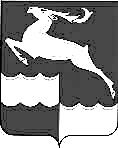 АДМИНИСТРАЦИЯ  НЕДОКУРСКОГО  СЕЛЬСОВЕТАКЕЖЕМСКОГО  РАЙОНА   КРАСНОЯРСКОГО  КРАЯПОСТАНОВЛЕНИЕ20 октября 2021 года                          п.Недокура			№44-пОб утверждении порядка создания координационных или совещательных органов в области развития малого и среднего предпринимательства при администрации Недокурского сельсовета Кежемского района Красноярского краяВ соответствии с частью 4 статьи 13 Федерального закона от 24.07.2007 № 209-ФЗ «О развитии малого и среднего предпринимательства в Российской Федерации», пунктом 28 части 1, частью 3 статьи 14 Федерального закона от 06.10.2003 № 131-ФЗ «Об общих принципах организации местного самоуправления в Российской Федерации», в целях обеспечения согласованных действий по созданию условий для развития малого и среднего предпринимательства на территории Недокурского сельсовета Кежемского района Красноярского края, руководствуясь статьями 7, 30 Устава Недокурского  сельсовета Кежемского района Красноярского края,ПОСТАНОВЛЯЮ:1. Утвердить Порядок создания координационных или совещательных органов в области развития малого и среднего предпринимательства при администрации Недокурского сельсовета согласно приложению № 1 к настоящему Постановлению.2.Опубликовать настоящее Постановление в газете «Недокурская  газета».3. Настоящее Постановление вступает в силу в день, следующий за днем его официального опубликования.4. Контроль за исполнением настоящего Постановления оставляю за собой.Глава Недокурского сельсовета                                      В.И.ПросоваяПриложение 1 к Постановлению администрации Недокурского сельсовета от 20 октября 2021 г № 44-п «Об утверждении порядка создания координационных или совещательных органов в области развития малого и среднего предпринимательства при администрации Недокурского сельсовета» ПОРЯДОК СОЗДАНИЯ КООРДИНАЦИОННЫХ ИЛИ СОВЕЩАТЕЛЬНЫХ ОРГАНОВ В ОБЛАСТИ РАЗВИТИЯ МАЛОГО И СРЕДНЕГО ПРЕДПРИНИМАТЕЛЬСТВА ПРИ АДМИНИСТРАЦИИ НЕДОКУРСКОГО СЕЛЬСОВЕТА1. Общие положения	1.1. Настоящий муниципальный нормативный правовой акт определяет порядок создания координационных или совещательных органов в области развития малого и среднего предпринимательства при администрации Недокурского сельсовета (далее – Администрация).	1.2. Cоздаваемые координационные или совещательные органы в области развития малого и среднего предпринимательства при Администрации Недокурского сельсовета именуются «Советами». 	1.3. Советы в области развития малого и среднего предпринимательства создаются в целях обеспечения согласованных действий по созданию условий для развития малого и среднего предпринимательства на территории Недокурского сельсовета Кежемского района Красноярского края. 	1.4. Советы создаются по инициативе органов местного самоуправления Недокурского сельсовета Кежемского района Красноярского края или некоммерческих организаций, выражающих интересы субъектов малого и среднего предпринимательства. 	1.5. Советы образуются для предварительного рассмотрения вопросов и подготовки по ним предложений, носящих рекомендательный характер.	1.6. В случае обращения некоммерческих организаций, выражающих интересы субъектов малого и среднего предпринимательства, в Администрацию с предложением о создании Совета в области развития малого и среднего предпринимательства, Администрация обязана рассмотреть вопрос о создании таких координационных или совещательных органов. О принятом решении по указанному вопросу Администрация в течение месяца в письменной форме уведомляет такие некоммерческие организации.	1.7. Предложение должно содержать обоснование необходимости создания координационного и (или) совещательного органа и список кандидатур, предлагаемых к включению в его состав.	1.8. В своей деятельности Совет руководствуется Конституцией Российской Федерации, федеральными законами, указами и распоряжениями Президента Российской Федерации, постановлениями и распоряжениями Правительства Российской Федерации, законами Красноярского края, муниципальными правовыми актами органов местного самоуправления Недокурского сельсовета Кежемского района Красноярского края, а также настоящим Порядком.2. Основные цели координационных и совещательных органов2.1. Советы создаются в целях:	а) привлечения субъектов малого и среднего предпринимательства к выработке и реализации муниципальной политики в области развития малого и среднего предпринимательства;	б) выдвижения и поддержки инициатив, направленных на реализацию муниципальной политики в области развития малого и среднего предпринимательства;	в) проведения общественной экспертизы проектов нормативных правовых актов органов местного самоуправления Недокурского сельсовета Кежемского района Красноярского края, регулирующих развитие малого и среднего предпринимательства;	г) выработки рекомендаций органам местного самоуправления Недокурского сельсовета Кежемского района Красноярского края при определении приоритетов в области развития малого и среднего предпринимательства;	д) привлечения граждан, общественных объединений и представителей средств массовой информации к обсуждению вопросов, касающихся реализации права граждан на предпринимательскую деятельность, и выработки по данным вопросам рекомендаций.3. Состав координационных и совещательных органов	3.1. В состав координационных или совещательных органов входят представители общественных объединений, союзов и ассоциаций малого и среднего бизнеса, структур поддержки предпринимательства, представители малого и среднего бизнеса, представители некоммерческих организаций, выражающих интересы субъектов малого и среднего предпринимательства, представители представительной и исполнительной власти органов местного самоуправления.	3.2. Общее число членов Совета – 7 человек. Число представителей некоммерческих организаций, выражающих интересы субъектов малого и среднего предпринимательства, субъектов малого и среднего предпринимательства в составе Совета должно составлять не менее двух третей от общего числа его членов.	3.3. Структуру Совета составляют председатель Совета, заместитель председателя Совета, ответственный секретарь Совета и члены Совета. Председатель Совета, заместитель председателя Совета, ответственный секретарь Совета являются также членами Совета.	3.4. Состав Совета утверждается Постановлением Администрации. Постановление о создании координационных или совещательных органов подлежит официальному опубликованию в средствах массовой информации, а также размещению на официальном сайте администрации Недокурского сельсовета в сети Интернет (https://adm-nedokura.ru/).	3.5. Председатель Совета, заместитель председателя Совета, ответственный секретарь Совета и члены Совета участвуют в его работе на общественных началах.	3.6. В случаях неявки члена Совета на заседание Совета без уважительной причины (командировка, больничный, отпуск и т.п.) более 2 раз член Совета исключается из его состава путем внесения изменений в постановление, указанное в пункте 3.4 настоящего Порядка.